Ранкова зустрічТема. Де живе хороший настрій?Мета. Формувати у дітей поняття «настрій» та розуміння його вагомого впливу на здоров’я людини; спонукати до висловлювання власної думки; створити чудовий настрій та позитивну атмосферу на весь навчальний день, зняти почуття невпевненості,  налаштувати на подальшу роботу.Матеріал. Коробочки-упаковки для «Кіндер сюрпризу»( за кількістю учнів у класі), мішечок «хорошого настрою», цукерки(по одній для кожного учня класу), шкала настрою «Стовпець-олівець», завдання до вправи «Створюємо хороший настрій», матеріал для жеребкування(будь-який),клей, ножиці; уривок з мульфільму «Просто так».Хід зустрічіІ. Привітання1. Привітання вчителя   Добрий день, хелоу, бонжур   я кажу вам, діти!   Думаю причина є    всім нам порадіти.   Привітаємось сьогодні    цікаво і незвично,   Максимально емоційно   й дуже симпатично.- Я пропоную стати всім в коло. 2. Привітання дітей між собою   (починають хлопчики)Гей, дівчатка! До-брий-день!(плескають триччі в долоні)  (дівчатка)Гей, хлоп’ята! До-брий-день!( триччі тупотять ніжками)До-брий-день! До-брий-день! (виконуючи кожен свій рух, промовляють всі разом)Емоційно, дружно промовляємо й дуже швидко себе називаємо… (далі по черзі кожна дитина піднімає руку вгору і вигукує ) «Вас вітаю я-……(називає своє ім’я). (діти відповідають)Привіт, …………(повторюють ім’я дитини).(вчитель)Енергійно привітались. Молодці!(діти) Ми всі старались!3. Вправа «Наш настрій»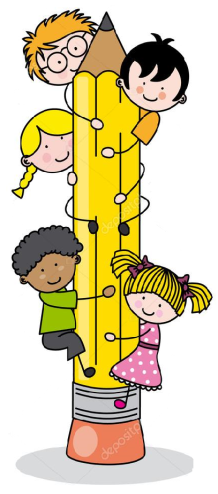 -  А зараз я пропоную вам визначити свій настрій і показати це на «стовпці – олівці» прищіпочкою. У кого настрій чудовий, нехай прикріпить її вгорі. Той, хто сумує, нехай розмістить прищіпочку внизу на олівці. Ну а хто ще не визначився, розташуйте її посередині. ІІ. Щоденні новиниСьогодні наша ранкова зустріч присвячується саме настрою. Адже він такий важливий для людини.Коли у людини буває хороший настрій? (міркування дітей)А коли буває сумний? (міркування дітей) Чи вплинула погода на ваш настрій? (відвовіді дітей)Чи впливає настрій на здоров’я? (міркування дітей)Поміркуйте, а у природи буває настрій? Який? (міркування дітей)Можливо у погоди також є свій настрій? (відвовіді дітей)Давайте визначимо, з яким настроєм завітала до нас погода сьогодні.Робота з календарем погоди та датою- То який настрій ви оберете для сьогоднішньої погоди ?2.  Інтелектуальна розминка-  Який сьогодні день тижня по порядку?-  Назвіть його сусідів.-  Яка зараз частина доби?	-  З яких цифр складається сьогоднішнє число?	-  Це число одноцифрове чи двоцифрове?	-  Скільки у слові складів?-  Яке число буде завтра?ІІІ. .  Обмін інформацією Вправа «Крісло автора»Розкажіть про випадок, який змінив ваш настрій, або щось цікаве. Що додасть нам усім настрою.Що може покращити ваш настрій , а що засмутити?ІV.  Групове заняттяГра «Мішечок хорошого настрою»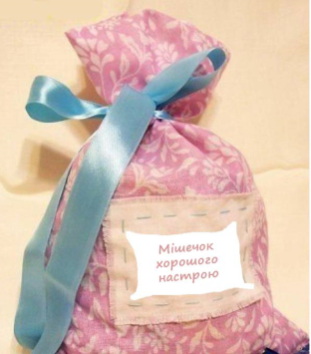 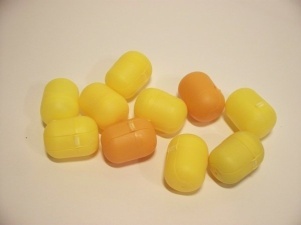 Мета. Розвивати діалогічне мовлення. Створити чудовий настрій та атмосферу доброзичливості.А зараз пропоную вам покращити свій настрій. Щоб були здорові і ви самі, і ті, хто перебуває поруч з вами.( Діти сідають на килимку в коло. Гру починає вчитель. Він вручає дитині, що сидить ліворуч ,«Мішечок хорошого настрою» з такими словами )Я тобі дарую настрій пречудовий.(дитина) А за що?(вчитель)Просто так. Він …….(вказує,який саме: веселковий, великий, хороший, сонячний і т. д) ще і загадковий.(Після цього дитина витягує з мішечка одну коробочку від кіндер сюрпризу, а мішечок передає по колу іншому гравцеві, повторюючи  слова вчителя. Діалог відбувається доти, поки мішечок знову не повернеться до вчителя. Таким чином, кожен має одержати «частинку» хорошого настрою. )А зараз відкрийте коробочку і візьміть «частинку» подарованого вам хорошого настрою. Можете ним поласувати. Чи додалося вам його ще більше?Чи можемо ми тепер сказати, де живе настрій?(Він живе скрізь і у всьому)Вправа «Створюємо хороший настрій»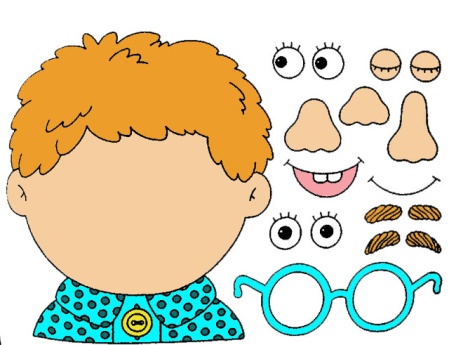 Вчитель створює кілька команд способом жеребкування. Кожна одержує завдання: зобразити хлопчика з хорошим настроєм. Після цього один учасник з кожної групи захищає роботу команди і розповідає, чому  у «їхнього» хлопчика  хороший настрій.Перегляд уривка з мультфільму «Просто так»Закріпити хороший настрій вам допоможе уриво з мультфільму  «Просто так» (діти дивляться мультфільм       https://www.youtube.com/watch?v=Dmrit7SNNMQ)А тепер, якщо ваш настрій хоча б трішки змінився від початку нашої ранкової зустрічі, покажіть це на «Стовпці-олівці».Бажаю всім вам тільки відмінного настрою, і щоб частіше ви самі і вам робили сюрпризи  ПРОСТО ТАК?